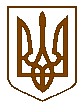 БУЧАНСЬКА     МІСЬКА      РАДАКИЇВСЬКОЇ ОБЛАСТІДВАДЦЯТЬ П’ЯТА  СЕСІЯ    СЬОМОГО    СКЛИКАННЯР  І   Ш   Е   Н   Н   Я« 23» лютого 2017 р. 						             № 1099 - 25-VІІПро розгляд зверненнягр. Фортуни С.В.	Розглянувши звернення гр.  Фортуни Сергія Васильовича щодо продовження терміну дії договору оренди земельної ділянки, площею 2277 кв.м, по вул. Яснополянська, 33-в, для обслуговування житлового будинку, господарських будівель і споруд, враховуючи пропозиції постійної комісії з питань соціально-економічного розвитку, підприємництва, житлово-комунального господарства, бюджету, фінансів та інвестування, Земельний кодекс України, Цивільний кодекс України, Закон України «Про оренду землі» керуючись Законом України «Про місцеве самоврядування в Україні», міська радаВИРІШИЛА:Відмовити в поновленні договору оренди земельної ділянки, укладеного між гр. Фортуною С.В. та Бучанською міською радою від 29.06.2006 року, земельна ділянка, площею 2277 кв.м, кадастровий номер 3210945300:01:045:0081, для обслуговування житлового будинку, господарських будівель і споруд, по вул. Яснополянська, 33-в, в м. Буча, у зв’язку з наявною заборгованістю по орендній платі. Юридичному відділу вжити заходи претензійно-позовного характеру щодо наявної заборгованості у гр. Фортуни С.В. по орендній платі за землюКонтроль за виконанням даного рішення покласти на комісію з питань соціально-економічного розвитку, підприємництва, житлово-комунального господарства, бюджету, фінансів та інвестування.Міський голова                                                                        А.П.Федорук